MondayTuesdayWednesdayThursdayFridaySpecial Entree2NO SCHOOLNew Year’s Observance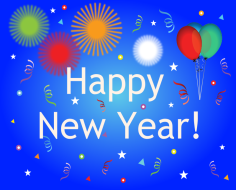 3Chicken Fajita  Cheese SalsaSteamed Green Beans Mixed Fruit 4RiBBQ on Whole Wheat Bun Lettuce & Tomato TopperBaked Krinkle Cut French fries FruitApple Crisp 5Chicken nuggets PastaCondimentsSteamed Carrots Homemade Kale chips Fruit6Personal  Pizza Baby Carrots Cucumber Circles Pepper SlicesLight Ranch DressingFruit Cookie Tuna Salad on a bun9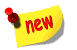 Ham & Cheese Flatbread Sandwich Pickles Dippable Potato Wedges Condiments (ketchup, mayo, mustard)Warm Blueberry crispFruit10Beefy Nachos Tortilla Chips Cheese Salsa Shredded Romaine Lettuce  Homemade Kale chips Lowfat Sour CreamPeaches 11Chicken Potato BowlCreamy Mashed potatoes, topped with Whole grain coated popcorn chicken, Corn niblet , with or without gravyWhole grain Dinner RollBlueberry & Pear cup12Grilled Cheese SandwichHomemade Southwestern Tortilla soup Garden Side Salad Light Ranch DressingWarm Cinnamon Apples 13Stuffed Crust Pizza Baby Carrots Cucumber circlesSpicy Buffalo Bean Dip Light Ranch DipCookie Fruit Southwestern Chicken SaladFajita Seasoned chicken strips, tomatoes, cucumbers and cheese served on a Romaine Iceberg blend with a side of Salsa and Light ranch dressing16MLK DAYNo School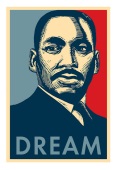       17French Toast Sticks SyrupBlueberry dipping sauce Potato Wedges KetchupStrawberry cup 18Hot Dog on a bun Carrot Coins Homemade Baked Beans Choice of condimentsFresh fruit19Roast Turkey Mashed Potatoes GravySteamed Broccoli Cranberry Sauce Pears Dinner Roll   20Domino’s Pizza Baby carrotsPepper Slices Creamy Ranch Hummus Light Ranch dressingFresh FruitCookie Ham & Cheese sub    23Beef & Broccoli Teriyaki Rice Bowl Candied Roasted Chic Peas Fortune Cookie24Pulled Pork Sandwich on a BunGarden Side Salad Light Ranch DressingRoasted  Red Potatoes Apple or blueberry  Crisp 25Whole Wheat Spaghetti with or without Meatsauce BreadstickFresh Garden Side Salad Dressing26Personal Pizza Baby carrotsCucumber Slices Grape Tomatoes Lite Ranch Dip Fresh Fruit Cookie 27Early dismissal dayNo Lunch servedNew England Turkey WrapSliced turkey, wrapped with stuffing, cranberry sauce and light mayo in a whole wheat tortilla30Chicken Florentine Pasta Soft Garlic BreadstickGarden Side Salad Dressing Fruit31Beef Chili in a Bread Bowl Shredded Cheese Tortilla Chips Corn Apple Crisp Price of lunch: $3.25 (free and reduced price $0.40 meals available for families that qualify)Al a Carte Milk: $0.50Price for the month of January is $61.75Applications for free or reduced meals available at school office and at www.braintreeschools.orgContact Megan Ahrenholz, RD with questions or comments at mahrenholz@braintreema.govOr 781-848-4000x7045.Available as entrée choices everyday: PB & J sandwich with graham crackers and cheese stickFresh Garden Salad with Pita BreadEarthy Crunchy Wrap A whole wheat tortilla filled with creamy Sunflower butter, Crisp matchstick carrots, plump sweet raisins and crunchy sunflower seeds 